第一回条件反射制御法北陸研修会　参加申込書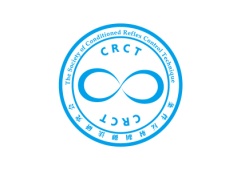 現地事務局　相談支援事業所希望のとびら　宛ＦＡＸ　０７６－４５５－０５９７※ホームページからもお申込みいただけます　URL：https://crct-mugen.jp/２０２０年３月２７日（金）１２：５０～２０：００会場：富山県民会館　富山県富山市新総曲輪４−１８　　年　　月　　日発信※入会の上参加申込いただく場合は別途入会申込が必要です。学会ホームページよりお手続きいただくとご入力がスムーズです。（お問い合わせ→会員手続き）　インターネット環境が無い場合は、当日受付にて入会申込書へご記入ください。※参加費・懇親会費は条件反射制御法学会指定口座へ事前振込となります。裏面をご確認ください。＜個人情報の取り扱い＞　本学会申込において得た個人情報は、本学会実施に伴う書類発送、学会評価に伴う調査及び本学会会員データ確認に用い、この利用目的の範囲を超えて取り扱うことはありません。この範囲を超えて利用する場合は、本人の同意を得た上で行います。第一回条件反射制御法北陸研修会　参加費等振込口座下記口座へお振込みください※振込手数料はお申し込み者ご負担でお願いいたします。第一期２０２０年３月１９日（木）までにお振り込み願います。第一期に申し込まれた方でも３月１９日までにお振込みをされなかった方は第二期申し込みと同様の扱いになります。【振込口座】金融機関名：ゆうちょ銀行口座名義:条件反射制御法学会●ゆうちょ銀行からお振り込みいただく場合　　記号　１９０４０　番号　２０６６６３１●他行からお振り込みいただく場合　　店名　９０８　　　口座番号　(普)０２０６６６３振込人名は申込者名または申込時の所属機関名にてお願いいたします。２０２０年３月２７日開催の研修会に参加されることを明確にするためにその名の前に　０３２７　を入れてください。（例：０３２７日本太郎）第二期※支払いは当日現金のみとなります。フリガナ氏　名性別男・女勤務先名勤務先名勤務先名勤務先名勤務先名職種職種職種職種職種連絡先　（〒　　　－　　　　）連絡先　（〒　　　－　　　　）連絡先　（〒　　　－　　　　）連絡先　（〒　　　－　　　　）連絡先　（〒　　　－　　　　）TEL－　　　　－FAX－　　　　－－　　　　－E-mail　　　　　　　　　　　　＠　　　　　　　　　　　　＠　　　　　　　　　　　　＠　　　　　　　　　　　　＠参加要件チェック☑をご記入ください□ 会　員　参加費3/13正午迄申込 4,000円　3/13正午以降 5,000円□ 会　員　参加費3/13正午迄申込 4,000円　3/13正午以降 5,000円□ 会　員　参加費3/13正午迄申込 4,000円　3/13正午以降 5,000円□ 会　員　参加費3/13正午迄申込 4,000円　3/13正午以降 5,000円参加要件チェック☑をご記入ください□ 非会員　参加費3/13正午迄申込 9,000円　3/13正午以降 10,000円□ 非会員　参加費3/13正午迄申込 9,000円　3/13正午以降 10,000円□ 非会員　参加費3/13正午迄申込 9,000円　3/13正午以降 10,000円□ 非会員　参加費3/13正午迄申込 9,000円　3/13正午以降 10,000円参加要件チェック☑をご記入ください□入会して参加 3/13正午迄  9,000円(入会金5,000円　参加費4,000円)　　　　　　　　3/13正午以降10,000円(入会金5,000円　参加費5,000円)□入会して参加 3/13正午迄  9,000円(入会金5,000円　参加費4,000円)　　　　　　　　3/13正午以降10,000円(入会金5,000円　参加費5,000円)□入会して参加 3/13正午迄  9,000円(入会金5,000円　参加費4,000円)　　　　　　　　3/13正午以降10,000円(入会金5,000円　参加費5,000円)□入会して参加 3/13正午迄  9,000円(入会金5,000円　参加費4,000円)　　　　　　　　3/13正午以降10,000円(入会金5,000円　参加費5,000円)参加要件チェック☑をご記入ください□懇親会に参加　懇親会費6,000円□懇親会に参加　懇親会費6,000円□懇親会に参加　懇親会費6,000円□懇親会に参加　懇親会費6,000円ご記入漏れがないかご確認のうえ、FAXお願いいたします。ご記入漏れがないかご確認のうえ、FAXお願いいたします。ご記入漏れがないかご確認のうえ、FAXお願いいたします。ご記入漏れがないかご確認のうえ、FAXお願いいたします。ご記入漏れがないかご確認のうえ、FAXお願いいたします。受付名簿転記